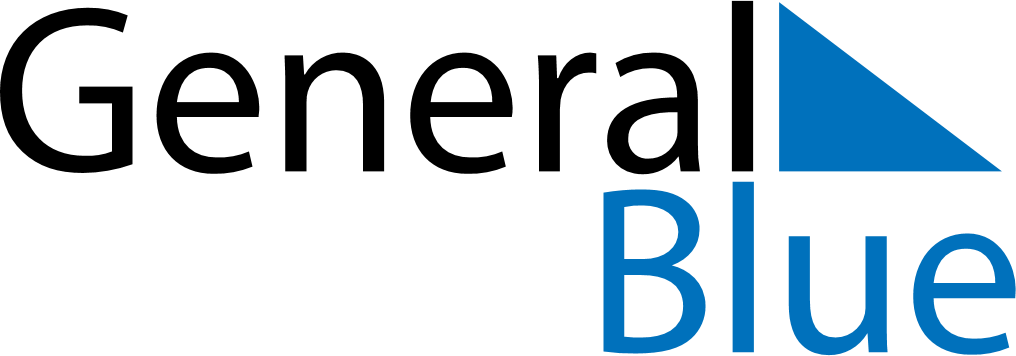 Portugal 2027 HolidaysPortugal 2027 HolidaysDATENAME OF HOLIDAYJanuary 1, 2027FridayNew Year’s DayFebruary 9, 2027TuesdayShrove TuesdayMarch 26, 2027FridayGood FridayMarch 28, 2027SundayEaster SundayApril 25, 2027SundayLiberty DayMay 1, 2027SaturdayLabour DayMay 2, 2027SundayMother’s DayMay 27, 2027ThursdayCorpus ChristiJune 10, 2027ThursdayPortugal DayAugust 15, 2027SundayAssumptionOctober 5, 2027TuesdayImplantação da RepúblicaNovember 1, 2027MondayAll Saints’ DayDecember 1, 2027WednesdayRestauração da IndependênciaDecember 8, 2027WednesdayImmaculate ConceptionDecember 24, 2027FridayChristmas EveDecember 25, 2027SaturdayChristmas DayDecember 31, 2027FridayNew Year’s Eve